ПРОЕКТ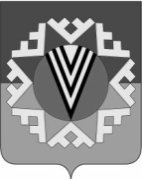 АДМИНИСТРАЦИЯГОРОДСКОГО ПОСЕЛЕНИЯ НОВОАГАНСКНижневартовского районаХанты-Мансийского автономного округа - ЮгрыПОСТАНОВЛЕНИЕНезависимая экспертиза с 31.01.2020 по 06.02.2020 от____________                                                                                                                 №____п.г.т. НовоаганскРуководствуясь статьей 100 Федерального закона от 05.04.2013 N 44-ФЗ "О контрактной системе в сфере закупок товаров, работ, услуг для обеспечения государственных и муниципальных нужд", Федеральным законом от 27.12.2019 № 449-ФЗ «О внесении изменений в Федеральный закон «О Контрактной системе в сфере закупок товаров, работ и услуг для обеспечения государственных и муниципальных нужд»:Пункт 4 Порядкаосуществления ведомственного контроля в сфере закупок для обеспечения муниципальных нужд администрации городского поселения Новоаганск, утверждённого постановлением администрации городского поселения Новоаганск от 17.04.2018 № 148изложить в следующей редакции:«4. При осуществлении ведомственного контроля орган ведомственного контроля осуществляет контроль в отношении:4.1. Соблюдения требований о нормировании в сфере закупок.4.2. Определения и обоснования начальной (максимальной) цены контракта, цены контракта, заключаемого с единственным поставщиком (подрядчиком, исполнителем), начальной цены единицы товара, работы, услуги, начальной суммы цен единиц товара, работы, услуги;4.3. Соблюдения требований к исполнению, изменению контракта, а также соблюдения условий контракта, в том числе в части соответствия поставленного товара, выполненной работы (ее результата) или оказанной услуги условиям контракта;4.4. Соответствия использования поставленного товара, выполненной работы (ее результата) или оказанной услуги целям осуществления закупки.».Отделу организации деятельности администрации городского поселения Новоаганск  (З.Р. Сафина) внести информационную справку в постановление от 17.04.2018 № 148.Постановление вступает в силу после  его официального опубликования (обнародования).4.Контроль за выполнением настоящего постановления оставляю за собой.Глава городского поселения                                                                      Е.Г. ПольО внесении изменений в постановление администрации городского поселения Новоаганск от 17.04.2018 № 148 «Обутверждении Порядка осуществления ведомственного контроля в сфере закупок для обеспечения муниципальных нужд администрации городского поселения Новоаганск»